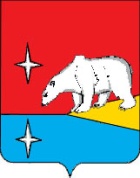 АДМИНИСТРАЦИЯГОРОДСКОГО ОКРУГА ЭГВЕКИНОТП О С Т А Н О В Л Е Н И ЕО внесении изменения в Постановление Администрации городского округа Эгвекинот от 14 августа 2020 г. № 355-паВ соответствии с Постановлением Правительства Чукотского автономного округа от 29 декабря 2020 г. № 604 «О мерах поддержки государственных учреждений культуры в 2020 году в связи с осуществлением мероприятий по борьбе с распространением новой коронавирусной инфекции COVID-19», Администрация городского округа ЭгвекинотПОСТАНОВЛЯЕТ:1. Внести в Постановление Администрации городского округа Эгвекинот от 14 августа 2020 г. № 355-па «О мерах поддержки муниципальных учреждений культуры в связи с осуществлением мероприятий по борьбе с распространением новой коронавирусной инфекции COVID-19» следующее изменение:пункт 1 изложить в следующей редакции:«1. Разрешить Управлению социальной политики городского округа Эгвекинот, осуществляющему функции и полномочия учредителя в отношении муниципальных автономных учреждений культуры, в которые приостановлен допуск посетителей, в текущем финансовом году:изменение допустимых (возможных) отклонений в процентах (абсолютных величинах) от установленных значений показателей качества и (или) объема в отношении отдельной муниципальной услуги (работы) либо общее допустимое (возможное) отклонение – в отношении муниципального задания или его части;перечисление учреждениям субсидий на финансовое обеспечение выполнения муниципальных заданий из бюджета городского округа Эгвекинот по фактической потребности в пределах годовых объемов бюджетных ассигнований, предусмотренных в бюджете городского округа Эгвекинот на указанные цели, независимо от объема оказанных ими муниципальных услуг (выполненных работ).».  2. Настоящее постановление обнародовать в местах, определенных Уставом городского округа Эгвекинот, и разместить на официальном сайте Администрации городского округа в информационно-телекоммуникационной сети «Интернет».3. Настоящее постановление вступает в силу со дня обнародования и распространяет свое действие на правоотношения, возникшие с 14 августа 2020 года.4. Контроль за исполнением настоящего постановления возложить на Управление финансов, экономики и имущественных отношений городского округа Эгвекинот (Шпак А.В.).Первый заместительГлавы Администрации                                                                                    А.М. Абакаровот 30 декабря 2020 г.№ 579 -пап. Эгвекинот